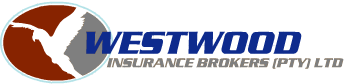 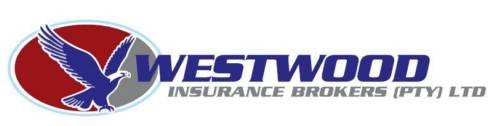 WINDSCREEN DAMAGE CLAIM FORMBROKER / AGENTINSURED/DRIVER DETAILSVEHICLE DETAILSDAMAGEI/we declare that the foregoing particulars to be true in every respect. Signed:Insured: 	Driver, it other than Insured: 	Date:  	Claim NumberPolicy NumberNameClaim RefName of InsuredAgeLicence DetailsDate IssuedWhere IssuedMakeModelYearRegistration NumberPlace where breakage occurredState how breakage occurredIf Insured was not present, when was Breakage reported?Indicate damage on sketchIs immediate or future replacementrequired?Repairer’s NameEstimateDate of LossWhere may vehicle be inspected?